О внесении изменений в
Положение о порядке предоставления
субсидий субъектам малого и среднего
предпринимательства на возмещение
части затрат на участие в выставках, 
ярмарках субъектов малого и 
среднего предпринимательства, 
утвержденное постановлением
администрации Пермского
муниципального района 
от 19.10.2016  № 556
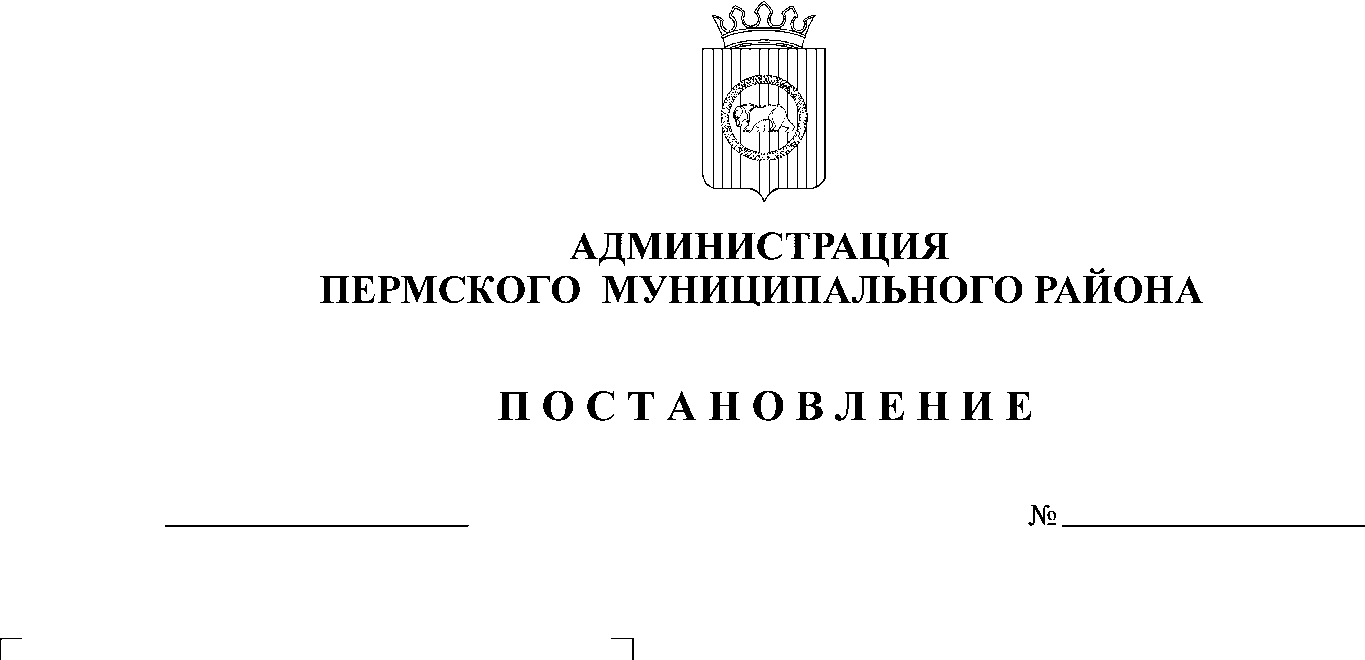 На основании ст.51-6 Устава муниципального образования «Пермский муниципальный район», администрация Пермского муниципального района ПОСТАНОВЛЯЕТ:Внести следующие изменения в Положение о порядке предоставления
субсидий субъектам малого и среднего предпринимательства на возмещение
части затрат на участие в выставках, ярмарках субъектов малого и 
среднего предпринимательства, утвержденное постановлением администрации Пермского муниципального района от 19.10.2016  № 556 (далее – Положение):в подпункте 2.1.11 пункта 2.1 Положения слова «не получат» заменить на «не получали»;в подпункте 2.2.3 пункта 2.2 Положения слова «1 января текущего календарного года» заменить словами «1 января 2016 года»; подпункт 2.2.4 пункта 2.2 Положения изложить в новой редакции:«2.2.4. выставки, ярмарки, в которых принимали участие субъекты малого и среднего предпринимательства, по тематическому признаку относятся к специализированным (отраслевым, инвестиционным);»;пункт 2.4 Положения изложить в новой редакции:«2.4. Субсидии на один субъект малого и среднего предпринимательства предоставляется по одному договору из расчета не более 80 % произведенных затрат по оплате аренды выставочных площадей нежилых зданий, строений, сооружений, нежилых помещений, в которых проводятся выставки, ярмарки для участия в них субъектов малого и среднего предпринимательства.»;пункт 23 приложения 2 к Положению изложить в новой редакции:«23. Участие субъекта малого и среднего предпринимательства в выставках, ярмарках:1.6. пункт 23 приложения 2 к Положению дополнить подпунктом 23.1 следующего содержания:«23.1. Перечень выставок, ярмарок, в которых принято участие:Приложения 1, 3 к Положению изложить в новой редакции согласно приложению 1, 2 к настоящему постановлению.Настоящее постановление вступает в силу со дня его опубликования.Опубликовать настоящее постановление в информационном бюллетене муниципального образования «Пермский муниципальный район» и разместить его на официальном сайте Пермского муниципального района www.permraion.ru.Контроль исполнения настоящего постановления возложить на заместителя главы администрации  Пермского муниципального района по экономическому развитию, начальника финансово-экономического управления администрации муниципального образования «Пермский муниципальный район» Т.Н. Гладких. Глава администрации 
муниципального района                                                                         В.Ю. ЦветовКРИТЕРИИотбора субъектов малого и среднего предпринимательства для получения субсидии Примечание: * для критерия оценка осуществляется исходя из данных графы «Итого» пункта 23 Заявки на получение субсидии субъектам малого и среднего предпринимательства на возмещение части затрат на участие в выставках, ярмарках субъектов малого и среднего предпринимательства, представленной в соответствии с разделом 3 настоящего Положения.РАСЧЕТ РАЗМЕРА СУБСИДИИсубъектам малого и среднего предпринимательства на возмещение части затрат на участие в выставках, ярмарках субъектов малого и среднего предпринимательстваСумма предоставляемой субсидии (графа 3 руб.)_______________________________________________________(руб.)____коп.Руководитель/Индивидуальный предприниматель _____________/ __________________                                                                           (подпись)                             (ФИО)Расчет проверен.В случае принятия решения о предоставлении субсидии ее размер будет составлять  _________________________________ руб. _____ коп._________________________ _____________ /______________________/(должностное лицо, принявшее расчет)   (подпись)                       (ФИО)«___» _______________ 20__ г.Показатели2016 год2017 год(N)N+1…ИтогоКоличество выставок, ярмарок, в которых принято участие, ед. Общая сумма расходов на участие в выставках, ярмарках, рублей»Наименование выставки, ярмаркиДата проведения1.2.….»Приложение 1к постановлению администрации Пермского муниципального районаот                                   №«Приложение 1к Положению о порядке предоставления субсидий субъектам малого и среднего предпринимательства на возмещение части затрат на участие в выставках, ярмарках субъектов малого и среднего предпринимательства№ п/пКритерий отбораМетод оценкиОбщая сумма расходов, произведенных субъектом малого и среднего предпринимательства на участие в выставках, ярмарках (максимальный балл - 5)*Максимальный балл – 5 баллов – присваивается субъекту малого и среднего предпринимательства, у которого общая сумма расходов, произведенная на участие в выставках, ярмарках, имеет наибольшее значение.Далее в порядке убывания значения данного критерия начисляются баллы с величиной шага равной «-0,5 баллов».Общее количество выставок, ярмарок, в которых принял участие  субъект малого и среднего предпринимательства (максимальный балл - 5)*Максимальный балл – 5 баллов – присваивается субъекту малого и среднего предпринимательства, который принял участие в наибольшем количестве выставок, ярмарок.Далее в порядке убывания значения данного критерия начисляются баллы с величиной шага равной «-0,5 баллов».Доля запрашиваемой субсидии в общем объеме подтвержденных для субсидирования  расходов на аренду выставочных площадей нежилых зданий, строений, сооружений, нежилых помещений (максимальный балл - 5)Максимальный балл – 5 баллов – присваивается субъекту малого и среднего предпринимательства, по которому доля запрашиваемой субсидии в общем объеме подтвержденных для субсидирования  расходов на аренду выставочных площадей нежилых зданий, строений, сооружений, нежилых помещений, имеет наименьшее значение.Далее в порядке возрастания значения данного критерия снимаются баллы с величиной шага равной «-0,5 баллов».Осуществление в текущем календарном году расходов на аренду выставочных площадей нежилых зданий, строений, сооружений, нежилых помещений, предъявляемых к субсидированию (максимальный балл - 2)2 балла – присваивается субъекту малого и среднего предпринимательства, который принимал участие в выставках, ярмарках в текущем году. 0 баллов – присваивается субъекту малого и среднего предпринимательства, который не принимал участие в выставках, ярмарках в текущем году.Приложение 2к постановлению администрации Пермского муниципального районаот                                   №«Приложение 3к Положению о порядке предоставления субсидий субъектам малого и среднего предпринимательства на возмещение части затрат на участие в выставках, ярмарках субъектов малого и среднего предпринимательства№ и дата договора по обеспечению участия в выставках, ярмарках и (или) аренды площадей на выставках, ярмарках Общий размер произведенных затрат по аренде
выставочных площадей нежилых зданий, строений, сооружений, нежилых помещений по договору, руб.Сумма субсидии ((графа 2 х 80 %) : 100 %), руб.123